		ANEXO X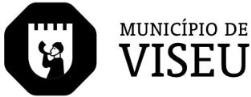   Índice Geral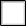 Certidão da conservatória do registo predial Certidão emitida pela conservatória do registo predial, ou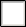  Código de acesso à certidão permanente do registo predial, ou Certidão negativa emitida pela conservatória registo predial acompanhada da caderneta predial   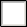  Eventuais contratos celebrados tendo como objeto a edificação    Outros documentos considerados relevantes, que o requerente pretenda apresentar para o efeito   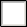 Extratos das plantas de ordenamento, zonamento e de implantação dos planos municipais de ordenamento do território vigentes, com indicação precisa do local onde se pretende executar a obra:ORDENAMENTO:   Planta de ordenamento à escala 1/25 000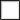   Planta de localização à escala 1/2 000 ou 1/1 000   Carta da Estrutura Ecológica Municipal à escala 1/25 000CONDICIONANTES VÁRIOS: Condicionantes vários à escala 1/25 000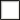   Carta da Reserva Ecológica Nacional à escala 1/25 000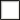   Carta da Reserva Agrícola Nacional à escala 1/25 000Carta de Perigosidade/Risco de incêndio à escala 1/25 000  Planta síntese do loteamento, se existir  Planta de implantação desenhada sobre levantamento topográfico em formato vetorial (DWG ou DXF georreferenciado no sistema cartográfico PT-TM06/ETRS89)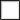   Levantamento arquitetónico do existente  Memória descritiva e justificativa, que deverá incluir os quesitos que os requerentes pretendam formular  Levantamento fotográfico do imóvel e da envolvente  